ТЕЛЕФОНЫ   ГОРЯЧИХ  ЛИНИЙ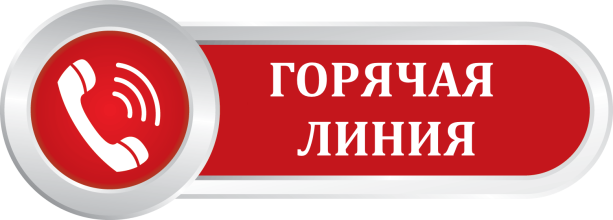 ПО   ОРГАНИЗАЦИИ   ГОРЯЧЕГО ПИТАНИЯ В   ОБЩЕОБРАЗОВАТЕЛЬНЫХ  ОРГАНИЗАЦИЯХМИНИСТЕРСТВО    ОБРАЗОВАНИЯ, НАУКИ  И  МОЛОДЁЖНОЙ   ПОЛИТИКИ   КРАСНОДАРСКОГО  КРАЯТелефон: +7(861)298-25-82Часы работы: с 9.00 до 17.00, перерыв с 13.00 –14.00 ч.Дни работы: ежедневно, кроме субботы, воскресенья и праздничных дней.ДЕПАРТАМЕНТ   ОБРАЗОВАНИЯ   АДМИНИСТРАЦИИ   МУНИЦИПАЛЬНОГО  ОБРАЗОВАНИЯ  ГОРОД КРАСНОДАРТелефон: +7(861)255-69-00Часы работы: с 9.00 до 18.00, перерыв с 12.30 –13.20 ч.Дни работы: ежедневно, кроме субботы, воскресенья и праздничных дней.